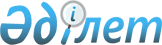 О запрещении пребывания физических лиц на территории государственного лесного фонда в период высокой пожарной опасности в лесу
					
			С истёкшим сроком
			
			
		
					Постановление акимата Актюбинской области от 12 апреля 2019 года № 138. Зарегистрировано Департаментом юстиции Актюбинской области 15 апреля 2019 года № 6103. Срок действия постановления - до 31 октября 2019 года
      Примечание ИЗПИ.

      Срок действия постановления – до 31.10.2019 (п.4 постановления).
      В соответствии со статьей 27 Закона Республики Казахстан от 23 января 2001 года "О местном государственном управлении и самоуправлении в Республике Казахстан", подпунктом 11) статьи 15 Лесного кодекса Республики Казахстан от 8 июля 2003 года, акимат Актюбинской области ПОСТАНОВЛЯЕТ:
      1. Запретить пребывание физических лиц на территории государственного лесного фонда Актюбинской области в период высокой пожарной опасности в лесу с 1 апреля до 31 октября 2019 года.
      2. Государственному учреждению "Управление природных ресурсов и регулирования природопользования Актюбинской области" в установленном законодательством порядке:
      1) принять меры по организации охраны и защиты лесов от пожаров;
      2) обеспечить государственную регистрацию настоящего постановления в Департаменте юстиции Актюбинской области;
      3) обеспечить направление настоящего постановления на официальное опубликование в Эталонном контрольном банке нормативных правовых актов Республики Казахстан и периодических печатных изданиях.
      3. Контроль за исполнением настоящего постановления возложить на курирующего заместителя акима Актюбинской области.
      4. Настоящее постановление вводится в действие со дня его первого официального опубликования и действует до 31 октября 2019 года.
					© 2012. РГП на ПХВ «Институт законодательства и правовой информации Республики Казахстан» Министерства юстиции Республики Казахстан
				
      Аким Актюбинской области 

О. Уразалин
